Linfield Football Club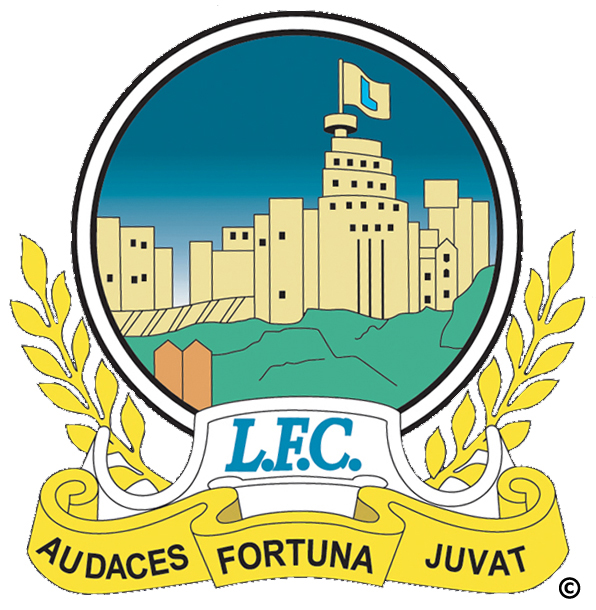 Established 1886200 + ClubAPPLICATION FORM (STANDING ORDER REQUEST)Your Name:		________________________________________________________Your Address:		________________________________________________________			________________________________________________________			________________________________________________________			Post Code:	____________________________________________To:			The ManagerYour Bank Name:	________________________________________________________Your Bank Address:	________________________________________________________			________________________________________________________			________________________________________________________			Post Code:	____________________________________________Your Account No:	_____________________  Your Sort Code: 	____________________Dear Sir/MadamPlease set up the following Standing Order as per this authority:Beneficiary Sort Code:	980140Account No:			14702645Account Name:		Linfield Football Club 200+ ClubDate:				Monthly from  __ / ______/  _______ until further notice.Amount:			£10.00Reference:			________________  (To be completed by Linfield FC)Signed:				______________________	Date: ____________________Please leave the completed Standing Order form into the club office, matchday shop or the Shankill Superstore. You can also post the form to Roy McGivern, 200+ Club, Linfield FC, Windsor Park, Donegall Avenue, Belfast BT12 6LW.